от 26 января 2023 года										  № 72О внесении изменений в постановление администрации городского округа 
город Шахунья Нижегородской области от 20 декабря 2018 года № 1687 «Об утверждении показателей эффективности и результативности профессиональной служебной деятельности муниципальных служащих администрации городского округа город Шахунья Нижегородской области»В соответствии с решением Совета депутатов городского округа город Шахунья Нижегородской области от 9 декабря 2022 года № 8-3 «О внесении изменений в решение Совета депутатов городского округа город Шахунья Нижегородской области от 23 октября 2015 года № 54-9 «Об утверждении структуры администрации городского округа город Шахунья Нижегородской области» и в связи с кадровыми изменениями администрация городского округа город Шахунья Нижегородской области  
п о с т а н о в л я е т :В постановление администрации городского округа город Шахунья Нижегородской области от 20 декабря 2018 года № 1687 «Об утверждении показателей эффективности и результативности профессиональной служебной деятельности муниципальных служащих администрации городского округа город Шахунья Нижегородской области» (в редакции постановлений от 13.01.2020 № 7, от 30.01.2020 
№ 88, от 09.11.2020 № 1055, от 03.03.2021 № 229, от 06.04.2021 № 376, от 13.10.2021 
№ 1143, от 15.12.2021 № 1452, от 15.12.2022 № 1484) внести следующие изменения:В абзаце восьмом раздела 2 методики оценки эффективности и результативности профессиональной служебной деятельности муниципальных служащих администрации городского округа город Шахунья Нижегородской области слова «общим отделом» заменить словами «управлением делами».В составе комиссии по оценке эффективности и результативности профессиональной служебной деятельности муниципальных служащих администрации городского округа город Шахунья Нижегородской области (далее – комиссия) наименование должности Гудиной Юлии Николаевны изложить в следующей редакции:«».В составе комиссии наименование должности Шлякова Алексея Александровича изложить в следующей редакции:«».Пункт 4.1. раздела 4 Положения о комиссии по оценке эффективности и результативности профессиональной служебной деятельности муниципальных служащих администрации городского округа город Шахунья Нижегородской области изложить в следующей редакции:«4.1. Комиссия рассматривает следующие материалы: сводную информацию; сведения о неисполненных контрольных документах и поручениях, предоставленные управлением делами администрации городского округа город Шахунья Нижегородской области;сведения о посещаемости, выгруженные из информационной базы, и наличии дисциплинарных взысканий, предоставленные отделом кадровой и архивной работы администрации городского округа город Шахунья Нижегородской области;сведения об административных правонарушениях, совершенных муниципальными служащими администрации городского округа город Шахунья Нижегородской области, предоставленные юридическим отделом администрации городского округа город Шахунья Нижегородской области.»Управляющему делами администрации городского округа город Шахунья Нижегородской области обеспечить размещение настоящего постановления на официальном сайте администрации городского округа город Шахунья Нижегородской области.Настоящее постановление вступает в силу со дня его официального опубликования на официальном сайте администрации городского округа город Шахунья Нижегородской области. Глава местного самоуправлениягородского округа город Шахунья							   О.А.Дахно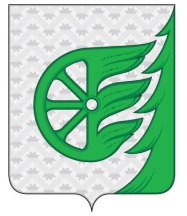 Администрация городского округа город ШахуньяНижегородской областиП О С Т А Н О В Л Е Н И ЕГудина Юлия Николаевнаконсультант отдела кадровой и архивной работы администрации городского округа город Шахунья Нижегородской области, секретарь единой комиссииШляков Алексей АлександровичУправляющий делами администрации городского округа город Шахунья Нижегородской области